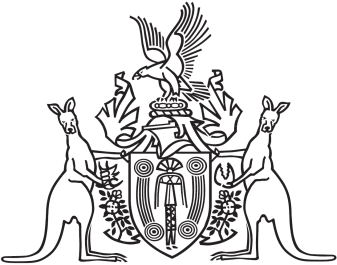 Northern Territory of AustraliaGovernment GazetteISSN-0157-833XNo. S96	21 December 2017Northern Territory of AustraliaPlanning ActInterim Development Control Order (No. 24)I, Nicole Susan Manison, Minister for Infrastructure, Planning and Logistics, under section 31(1) of the Planning Act, having decided that an amendment to the NT Planning Scheme is to be made in relation to land to which this order applies:make, in respect of the land, the interim development control order specified in the Schedule; andspecify that the order is to remain in force for 18 months from the date on which this instrument is signed.Dated 18 December 2017N. S. ManisonMinister for Infrastructure, Planning and LogisticsScheduleInterim Development Control Order (No. 24)This order applies to all land in Zone CB (Central Business) in the Municipality of Darwin (“the land”).Consent is not required for the use or development of the land for the purposes of an alfresco dining area only if:the alfresco dining area is associated with a use established lawfully either prior to or during the duration of this order; andthe alfresco dining area is not ancillary to the use of the land for the purpose of ‘multiple dwellings’ or ‘supporting accommodation’ as defined by the NT Planning Scheme.This order is not to constrain the function, or reduce the number, of any on-site car parking spaces, loading bays or ancillary manoeuvring spaces.The full extent of the alfresco dining area that is permitted only by virtue of this order, must be operational prior to the date of expiration of the IDCO.Northern Territory of AustraliaPlanning ActInterim Development Control Order (No. 25)I, Nicole Susan Manison, Minister for Infrastructure, Planning and Logistics, under section 31(1) of the Planning Act, having decided that an amendment to the NT Planning Scheme is to be made in relation to land to which this order applies:make, in respect of the land, the interim development control order specified in the Schedule; andspecify that the order is to remain in force for 18 months from the date on which this instrument is signed.Dated 18 December 2017N. S. ManisonMinister for Infrastructure, Planning and LogisticsScheduleInterim Development Control Order (No. 25)This order applies to all land in Zone CB (Central Business) in the Municipality of Darwin (“the land”).Consent is not required for the sub-leasing of existing car parking spaces, provided the spaces are contained within an existing legally established building.Any use or development of the land for the purposes of a car park permitted only by virtue of this IDCO, is to cease once the IDCO is no longer in force.